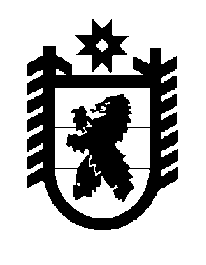 Российская Федерация Республика Карелия    ПРАВИТЕЛЬСТВО РЕСПУБЛИКИ КАРЕЛИЯРАСПОРЯЖЕНИЕот  12 декабря 2016 года № 937р-Пг. Петрозаводск Внести в распоряжение Правительства Республики Карелия                               от 13 июля 2016 года № 522р-П изменение, признав пункт 2 утратившим силу.           Глава Республики Карелия                                                                  А.П. Худилайнен